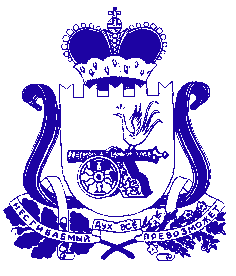 Администрация муниципального образования «Сафоновский район» Смоленской областиРАСПОРЯЖЕНИЕот 25.12.2019 № 909-рВ целях обеспечения общественного порядка при проведении торжественной церемонии зажжения огней на Главной новогодней елке города и района 27 декабря 2019 года, а так же руководствуясь статьей 16 Федерального закона от 22.11.1995 171-ФЗ «О государственном регулировании производства и оборота этилового спирта, алкогольной и спиртосодержащей продукции», постановлением Администрации муниципального образования «Сафоновский район» Смоленской области от 18.06.2015 № 678 «Об установлении границ, прилегающих к организациям и объектам территорий, на которых не допускается розничная продажа алкогольной продукции, на территории  муниципального образования «Сафоновский район» Смоленской области»,1. Рекомендовать руководителям предприятий торговли и общественного питания, расположенных на площади Ленина в городе Сафоново Смоленской области, на прилегающих территориях, на которых будут проводиться праздничные мероприятия, а так же в радиусе  от территорий проведения массового мероприятия, не осуществлять реализацию алкогольной продукции с 16-00 до 19-00.2. Рекомендовать руководителям предприятий торговли и общественного питания, участвующим в торговом обслуживании населения во время проведения праздничных мероприятий:- осуществлять реализацию продовольственных товаров в соответствии с действующим законодательством Российской Федерации.- предусмотреть реализацию прохладительных напитков в небьющейся таре.3. Рекомендовать межмуниципальному отделу МВД России «Сафоновский» принять необходимые меры по пресечению попыток нарушения действующего законодательства. 4. Комитету по экономике Администрации муниципального образования «Сафоновский район» Смоленской области довести настоящее распоряжение до субъектов предпринимательства, чьи объекты расположены в местах проведения праздничных мероприятий.5. Разместить настоящее распоряжение на сайте Администрации муниципального образования «Сафоновский район» Смоленской области в информационно-телекоммуникационной сети «Интернет».6. Контроль за исполнением данного распоряжения возложить на заместителя председателя комитета по экономике Администрации муниципального образования «Сафоновский район» Смоленской области Е.М.Трандину.И.п. Главы муниципального образования«Сафоновский район» Смоленской области				         Н.Н.ГолоскокО временном ограничении розничной продажи алкогольной продукции на период проведения массового мероприятия